في استطلاع نفذه مركز القدس للإعلام والإتصال (JMCC)	أكثرية تؤيد تدويل القضية ومقاطعة البضائع الاسرائيليةأكثرية: حماس مسؤولة عن الانقسام تراجع في الرضى عن أداء الرئيس ورئيس الوزراءتراجع في شعبية حماس وثبات في تأييد فتحارتفاع السلبية تجاه داعشأجرى مركز القدس للإعلام والاتصال) JMCC) استطلاعا للرأي في الضفة الغربية وقطاع غزة بين 25 شباط  و1 آذار من العام 2015، وشمل عينة من 1200 شخص، وظهر في الاستطلاع وجود تغيرات في مستوى الرضى عن الاحزاب والقادة، واستمرار تأييد للتدويل للقضية الفلسطينية، ودعم مقاطعة المنتجات الاسرائيلية، وتحميل حماس للمسؤولية عن الانقسام، فيما ارتفعت النظره السلبية تجاه تنظيم داعش. تدويل القضية الفلسطينية  أظهر الاستطلاع أن أكثرية من 59.2% من المستطلعين يؤيدون جهود تدويل القضية الفلسطينية حيث اعتبروا أن هذا النوع من الجهد يساعد على تحقيق أهداف الشعب الفلسطيني في إنهاء الاحتلال، وفي الوقت ذاته فضلت أكثرية من 69% استمرار السلطة في التوجه إلى محكمة الجنايات الدولية، وعدم التراجع أمام الضغط الإسرائيلي المتمثل في وقف تحويل عائدات الضرائب، وفي المقابل، فضل 20.5% أن تتراجع السلطة عن التوجه للمحكمة على أثر وقف إسرائيل لتحويل عائدات الضرائب للسلطة.أزمة الرواتب وحول الأزمة الاقتصادية الناتجة عن احتجاز اسرائيل لعائدات الضراب ما أدى إلى تلقي موظفي السلطة رواتب جزئية، اعتبرت أكثرية من 64.1% إسرائيل مسؤولة عن هذه الأزمة، مقابل 16.8% حملوا المسؤولية للسلطة الفلسطينية و 9.4% حملوا المانحين الدولين المسؤولية، و 7.8% حملوا المسؤلية للعرب. غزة: حماس مسؤولة عن الانقسام وحسب الاستطلاع فإن النسبة الأكبر 34.3% حملت مسؤولية استمرار الانقسام في السلطة الفلسطينية لحركة حماس، مقابل 23.1% لحركة فتح، و17.8% لحركتي فتح وحماس و7.9% لإسرائيل، لكن اللافت في النتائج أن النسبة الأكبر ممن يحملون المسؤولية لحماس ( 42.7% ) هم من قطاع غزة، مقابل 29.2% من الضفة الغربية. كما لوحظ في هذا الاستطلاع تراجع نسبة الذين يعتبرون حماس انتصرت في الحرب الاخيرة من 57.1% في استطلاع تشرين أول 2014 إلى 40.4% في هذا الاستطلاع، واللافت أن النسبة الأكبر(46.1%) ممن اعتبروا حماس منتصرة كانوا من الضفة الغربية، والنسبة الأقل(30.9%) من قطاع غزة.وحول الجهة التي تتحمل مسؤولية أكثر عن تأخر إعمار قطاع (43.3%) قالوا إنها اسرائيل، لكن بعد ذلك انقسم الرأي العام بين 16.7% حملوا مسؤولية أكثر لحكومة حماس في غزة، و 15.4% حملوا المسؤولية للسلطة الفلسطينية، ويجدر الإشارة أن النسبة الأكبر من الذين حملوا مسؤولية تأخر إعمار غزة لحماس (27.1%) كانوا من قطاع غزة، مقابل 10.4% من الضفة الغربية. إجماع على المقاطعة أوضح الاستطلاع أن الأكثرية الساحقة من الجمهور الفلسطيني تؤيد مقاطعة البضائع الإسرائيلية في الاسواق الفلسطينية، وقد تفاوت الموقف من التفاصيل، حيث أيدت أكثرية من 59.2% مقاطعة جميع البضائع الإسرائيلية، في حين أن 15.7% أيدت مقاطعة البضائع التي لها بديل محلي، و 7.6% أيدت مقاطعة بضائع المستوطنات، و8.5% أيدت مقاطعة بضائع المستوطنات والبضائع التي لها بديل، وفي المقابل 6.5% فقط لا يؤيدون مقاطعة البضائع الإسرائيلية عموما.ولكن عند سؤال المستطلعين عن سلوكهم الشخصي تجاه المقاطعة قال حوالي نصف المستلطعين( 48.8%) إنهم يقاطعون جميع البضائع الإسرائيلية، وقال 20.1% إنهم يقاطعون البضائع التي لها بديل و7.4% قالوا إنهم يقاطعون بضائع المستوطنات الإسرائيلية فقط. تراجع الاحزاب والقادة وأظهر الاستطلاع تراجع نسبة الراضين عن الطريقة التي يدير بها الرئيس محمود عباس عمله كرئيس للسلطة الفلسطينية من 57% في نيسان من العام الماضي إلى 50% في هذا الاستطلاع. كما ارتفعت نسبة من يعتبرون اداء رئيس الوزراء رامي الحمد الله سيئا من 12.6% في شهر تشرين ثاني 2013 إلى 26.6% في هذا الاستطلاع. ومن ناحية أخرى تراجعت نسبة الذين يقولون إنهم سينتخبون حركة حماس حال حدوث انتخابات تشريعية من 29% في تشرين أول من العام الماضي إلى 22% في الاستطلاع الحالي، في حين بقيت نسبة الذين يقولون إنهم سيصوتون لفتح على حالها عند 37.7% ، هذا وارتفعت نسبة من قالوا إنهم لن ينتخبوا احدا من 19.1% إلى   24.6% خلال ذات الفترة. داعش سلبي هذا وارتفعت نسبة الذين يعتبرون تقدم تنظيم داعش في العراق وسوريا سلبيا من 70.8% في تشرين أول من العام الماضي، إلى 87.1% في هذا الاستطلاع، فيما انخفضت نسبة الذين ينظرون إلى تقدم داعش بشكل إيجابي من 7.6% في تشرين أول الماضي إلى 3.3% في هذا الاستطلاع. وقد اكدت أكثرية من 51.8%  أن "داعش" يضر بالقضية الفلسطينية مقابل 1.8% قالوا إنه يخدمها و37.9% قالوا إنه لا يؤثر على القضية الفلسطينية.التلفاز أولا ولدى سؤال المستطلعين عن مصدرهم الاول والثاني بالنسبة للأخبار، قالت النسبة الأكبر ( 48.4%) إن التلفاز هو المصدر الأول ثم 21.4% قالوا إنهم يعتمدون على المواقع الالكترونية، و16.8% على مواقع التواصل الاجتماعي، و 8.3% على الاذاعات و 2.2% على الصحف ( الجرائد). أما المصدر الثاني للأخبار، فقد احتلت الإذاعات المكانة الأولى بنسبة 25.9%، تلاها التلفاز بنسبة 24.3% ثم مواقع التواصل الاجتماعي بنسبة 15.7%، ثم المواقع الالكترونية الإخبارية 15.4% ، ثم الصحف (الجرائد) 5.1%. الآلية :تم مقابلة عينة عشوائية بلغ عددها  1200 شخص تزيد أعمارهم عن 18 سنة في الضفة الغربية وقطاع غزة بين 25 شباط  و1 آذار   2015.  تمت المقابلات في المنازل وتم انتقاء شخص من المنزل بناءاً على جدول Kish. لقد تمت المقابلات في 130 موقع سكني بطريقة عشوائية بناءاً على عدد السكان.في الضفة الغربية، تم جمع  750 استمارة من المدن والقرى والمخيمات التالية:الخليل: الخليل، بيت كاحل، الظاهرية، يطا، ترقوميا، دورا، حلحول، خرسا، الريحية، مخيم الفوّار. جنين: جبع، كفر راعي، ميثلون، اليامون، عرّابة، رمانة، سيريس، الجلبون، مخيم جنين. طوباس: طوباس، تياسير. رام الله و البيرة: رام الله، بيت عور التحتا، بيتونيا، دير إبزيع، خربثا المصباح، رنتيس، خربثا بني حارث، رمون، مخيم الجلزون. أريحا: أريحا، الجفتلك. القدس: السواحرة الشرقية، بدو، الرام والضاحية، جبع، بيت حنينا، شعفاط، البلدة القديمة، العيساوية، رأس العامود، مخيم قلنديا. بيت لحم: الدوحة، بيت لحم، بيت جالا، أرطاس، مخيم عايدة. نابلس: عصيرة الشمالية، نابلس، زينا جماعين، بيزارية، قصين، عرّابة، مخيم بلاطة. سلفيت: بديا، برقين. طولكرم: عتيل، دير الغصون، طولكرم، فرعون، زينا. قلقيلية: قلقيلية، عزون عتمة.وفي قطاع غزة: تم جمع 450  استمارة من : غزة: الرمال الشمالي، الزيتون، الشجاعية، التفاح، الدرج، النصر، الشيخ رضوان، الشيخ عجلين، تل الهوى، المغراقة، مخيم الشاطئ.  خان يونس:خان يونس، عبسان الكبيره،عبسان الصغيرة، بني سهيلا، القرارة، خزاعه، مخيم خان يونس. رفح: رفح، شوكة الصوفي، مخيم رفح. شمال غزة: جباليا، بيت لاهيا، بيت حانون، مخيم جباليا. دير البلح: دير البلح، البريج، الزوايده، النصيرات ، مخيم المغازي، مخيم البريج، مخيم دير البلح. نسبة الخطأ كانت -3،+3 .النسبة المؤكدة تصل إلى 95%.النتائج: 1- ما هو مدى تفاؤلك أو تشاؤمك حيال الوصول إلى تسوية سلمية للصراع العربي الإسرائيلي، هل أنت متفائل جدا، متفائل، متشائم، أم متشائم جدا؟ 2- البعض يعتقد أن صيغة الدولتين هي الحل المفضل للنزاع الاسرائيلي الفلسطيني، بينما يعتقد البعض الاخر ان فلسطين التاريخية لا يمكن تقسيمها الي دولتين وبالتالي فان الحل المفضل هو دولة واحدة ثنائية القومية في كل فلسطين يتمتع فيها الفلسطينيون والاسرائيليون بتمثيل متساو وحقوق متساوية، اي من هذين الحلين تفضل ؟هذه الإجابات لم تكن من ضمن الخيارات المعطاه للمستفتى3-  هل تؤيد بشدة، تؤيد نوعا ما، تعارض نوعا ما، أم تعارض بشدة مفاوضات السلام بين الفلسطينيين والإسرائيليين؟ 4-    هل أنت راض أم غير راض حول الطريقة التي يدير فيها محمود عباس (أبو مازن) وظيفته كرئيس للسلطة الوطنية الفلسطينية؟    5- هل تعتقد أن رئيس الوزراء الدكتور رامي الحمد الله يقوم بعمله كرئيس للوزراء بشكل جيد، متوسط، أم سيئ؟ 6- بشكل عام، في ظل الحكومة الحالية برئاسة الحمد الله، هل تعتقد أن نسبة الفساد قد زادت، قلت، أم لم تتغير؟ 7- بشكل عام، في ظل الحكومة الحالية برئاسة الحمد الله، هل تعتقد أن الأمن والأمان الداخلي في الضفة الغربية قد تحسن، تراجع، أم لم يتغير؟ 8- بشكل عام، في ظل الحكومة الحالية برئاسة الحمد الله، هل تعتقد أن الوضع الإقتصادي في الضفة الغربية قد تحسن، تراجع، أم لم يتغير؟9- بشكل عام، كيف تقيم أداء السلطة الوطنية الفلسطينية؟ هل تقول أن أدائها جيد جدا، جيد، سيئ، أم سيئ جدا؟ 10-  بعد مرور أكثر من ستة أشهر على إنتهاء حرب غزة، برأيك من هو الطرف المنتصر؟ إسرائيل، حماس، إسرائيل وحماس، أم لا إسرائيل ولا حماس؟ 11- بعد مرور أكثر من ستة شهور على الدمار الذي خلفته الحرب  على غزة، لم تنجح محاولات إعادة الإعمار في القطاع حتى الان، برأيك، من هي الجهة التي تتحمل المسؤولية أكثر عن تأخر إعمار قطاع غزة؟ 12- بشكل عام، ما هي أفضل السبل لتحقيق أهداف الشعب الفلسطيني لأجل إنهاء الإحتلال وإقامة الدولة؟ 13- نشطت القيادة الفلسطينية في الفترة الأخيرة في محاولة تحقيق أهداف الشعب الفلسطيني بإنهاء الإحتلال عن طريق التوجه إلى المؤسسات الدولية مثل الأمم المتحدة، محكمة الجنايات الدولية وإستخدام القانون الدولي. هل تعتقد أن هذا النوع من الجهود يساعد في تحقيق أهداف الشعب الفلسطيني بإنهاء الإحتلال، أم تعتقد أن هذا النوع من الجهود لا يساعد في تحقيق أهداف الشعب الفلسطيني بإنهاء الإحتلال؟ 14- لو جرت إنتخابات مجلس تشريعي اليوم، لأي من الأحزاب التالية سوف تصوت؟ حماس، فتح، أم أحزاب أخرى؟ 15- برز مؤخرا في وسائل الإعلام أنباء عن تقدم قوات داعش في العراق وسوريا، هل لديك رأي إيجابي جدا، إيجابي نوعا ما، سلبي نوعا ما، أم سلبي جدا إتجاه ذلك؟ 16- هل تعتقد أن تنظيم داعش يخدم القضية الفلسطينية؟ أم يضر القضية الفلسطينية؟ أم لا يؤثر على القضية الفلسطينية؟ 17- من برأيك هو المسؤول أكثر عن الأزمة الإقتصادية التي أدت إلى تلقي موظفو السلطة راتبا جزئيا في الشهرين الماضيين؟ 18- أوقفت إسرائيل تحويل عائدات الضرائب بسبب توجه السلطة إلى محكمة الجنايات الدولية، وبناء عليه، هل تفضل أن تستمر السلطة في التوجه إلى محكمة الجنايات الدولية أم تفضل أن تتراجع السلطة عن التوجه إلى محكمة الجنايات الدولية؟ 19- تشير التقارير الإقتصادية إلى إرتفاع في مستوى البطالة خاصة لدى الشباب في المناطق الفلسطينية، فمن يتحمل المسؤولية أكثر برأيك؟ 20- برأيك، من هي الجهة المسؤولة أكثر عن إستمرار الإنقسام وفشل جهود المصالحة بين فتح وحماس؟ هذه الخيارات لم تكن من ضمن الإجابات المعطاه للمستفتى 21- ما هو مصدرك الأول للحصول على الأخبار بشكل عام؟    22- ما هو مصدرك الثاني للحصول على الأخبار بشكل عام؟    23- هنالك عدة محاولات وجهود لمقاطعة البضائع الإسرائيلية في الأسواق الفلسطينية، أي من التالية تؤيدها أكثر؟  24- ماذا بالنسبة لك أنت، هل تقول أنك : 25- ما هو التنظيم السياسي أو الديني الذي تثق به أكثر؟**هذا السؤل مفتوح لم يعط للمستفتى اي خيارات26- ما هي الشخصية الفلسطينية التي تثق بها أكثر؟**هذا السؤل مفتوح لم يعط للمستفتى اي خيارات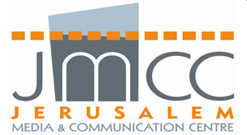 PO Box:  25047 – JerusalemTel. 02-2976555 Fax: 02-2976557Email:    poll@jmcc.orgWebsite: www.jmcc.org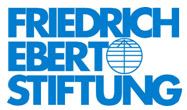  OfficeTel.: +972-2-532 83 98Fax: +972-2-581 96 65Email: info@fespal.orgWeb: www.fespal.org OfficeTel.: +972-2-532 83 98Fax: +972-2-581 96 65Email: info@fespal.orgWeb: www.fespal.orgاستطلاع رقم 83 آذار / 2015استطلاع رقم 83 آذار / 2015استطلاع رقم 83 آذار / 2015توزيع العينة:52.5% من المستجوبين كانوا من الضفة الغربية،  10.0%من القدس، 37.5% من قطاع غزه.16.7% من القرى، 8.8% من المخيم، 74.5%من المدن.50.6% ذكور،  49.4% إناث.68.1% متزوجين، 27.3% غير متزوجين، 3.8% أرمل/ة، 0.8% مطلق/ة،  0.0% لا جوابمعدل عمر المستجوبين 36 سنة.52.5% من المستجوبين كانوا من الضفة الغربية،  10.0%من القدس، 37.5% من قطاع غزه.16.7% من القرى، 8.8% من المخيم، 74.5%من المدن.50.6% ذكور،  49.4% إناث.68.1% متزوجين، 27.3% غير متزوجين، 3.8% أرمل/ة، 0.8% مطلق/ة،  0.0% لا جوابمعدل عمر المستجوبين 36 سنة.وظيفة المستجوبين:وظيفة المستجوبين:14.3% طالب12.4% عامل32.8% ربة بيت2.3% مزارع/صياد0.6% فني8.7% عاطل عن العمل3.0% متقاعد7.2% رجل أعمال10.7% موظف حكومي6.8% موظف قطاع خاص1.1% مهني (دكتور، محامي،…)0.1% لا جواب7.2% رجل أعمال10.7% موظف حكومي6.8% موظف قطاع خاص1.1% مهني (دكتور، محامي،…)0.1% لا جوابالمجموعالضفة الغربيةغزةالعدد =1200العدد =750العدد = 450متفائل جدا2.82.33.6متفائل38.540.435.3متشائم31.328.535.8متشائم جدا26.227.723.6لا أعرف / لا جواب 1.21.11.7المجموعالضفة الغربيةغزةالعدد= 1200العدد =750العدد = 450أفضل حل الدولتين :فلسطينية واسرائيلية 48.348.148.4أفضل حل الدولة الواحدة ثنائية القومية في كل فلسطين 16.318.412.9أفضل حل أخر 0.30.10.7لا يوجد حل 14.313.915.1دولة فلسطينية * 17.415.320.9دولة إسلامية * 0.91.20.4لا أعرف / لا جواب 2.53.01.6المجموعالضفة الغربيةغزةالعدد =1200العدد = 750العدد = 450أؤيد بشدة15.814.518.0أؤيد نوعا ما38.638.738.4أعارض نوعا ما18.918.320.0أعارض بشدة24.825.723.1لا أعرف / لا جواب 1.92.80.5المجموعالضفة الغربيةغزةالعدد =1200العدد =750العدد = 450راض جدا17.817.318.4راض نوعا ما32.232.032.4غير راض نوعا ما13.814.113.3غير راض أبدا32.631.634.2لا جواب3.65.01.7المجموعالضفة الغربيةغزةالعدد =1200العدد = 750العدد = 450جيد25.527.921.6متوسط38.335.143.6سيئ26.624.130.7لا أعرف / لا جواب 9.612.94.1المجموعالضفة الغربيةغزةالعدد =1200العدد = 750العدد = 450نسبة الفساد قد زادت28.834.918.4نسبة الفساد قد قلت23.621.926.4نسبة الفساد لم تتغير40.335.148.9لا جواب 7.38.16.3المجموعالضفة الغربيةغزةالعدد =1200العدد =750العدد = 450الأمن والأمان قد تحسن19.622.015.6الأمن والأمان قد تراجع32.434.029.8الأمن والأمان لم يتغير41.637.548.4لا جواب 6.46.56.2المجموعالضفة الغربيةغزةالعدد= 1200العدد =750العدد = 450الوضع الإقتصادي قد تحسن9.84.918.0الوضع الإقتصادي قد تراجع54.762.940.9الوضع الإقتصادي لم يتغير30.426.836.4لا أعرف / لا جواب 5.15.44.7المجموعالضفة الغربيةغزةالعدد =1200العدد =750العدد = 450جيد جدا6.03.310.4جيد48.350.744.2سيئ25.323.128.9سيئ جدا18.820.416.0لا أعرف / لا جواب 1.62.50.5المجموعالضفة الغربيةغزةالعدد =1200العدد =750العدد = 450إسرائيل17.915.322.2حماس40.446.130.9إسرائيل وحماس5.24.85.8لا إسرائيل ولا حماس 32.628.938.7لا أعرف / لا جواب 3.94.92.4المجموعالضفة الغربيةغزةالعدد =1200العدد =750العدد = 450إسرائيل43.344.541.3حكومة غزة16.710.427.1السلطة الفلسطينية15.416.413.8المانحين العرب9.010.95.8المانحين الدوليين12.813.511.8لا أعرف / لا جواب 2.84.30.2المجموعالضفة الغربيةغزةالعدد =1200العدد =750العدد =450المفاوضات السلمية33.632.335.8المقاومة المسلحة (إنتفاضة مسلحة)33.130.936.7المقاومة الجماهيرية السلمية (إنتفاضة جماهيرية سلمية)27.029.223.3غير ذلك 1.90.93.6لا أعرف / لا جواب 4.46.70.6المجموعالضفة الغربيةغزةالعدد =1200العدد =750العدد = 450أعتقد أن هذا النوع من الجهود يساعد في تحقيق أهداف الشعب الفلسطيني بإنهاء الإحتلال59.256.863.1أعتقد أن هذا النوع من الجهود لا يساعد في تحقيق أهداف الشعب الفلسطيني بإنهاء الإحتلال31.330.732.4لا أعرف / لا جواب 9.512.54.5المجموعالضفة الغربيةغزةالعدد =1200العدد =750العدد = 450فتح37.735.241.8حماس22.020.524.4أحزاب أخرى11.610.513.3لن أنتخب24.628.318.4لا جواب 4.15.52.1المجموعالضفة الغربيةغزةالعدد =1200العدد =750العدد = 450إيجابي جدا0.80.41.6إيجابي نوعا ما2.51.64.0سلبي نوعا ما13.111.915.1سلبي جدا74.073.774.4لا رأي عندي7.38.94.4لا أعرف / لا جواب 2.33.50.5المجموعالضفة الغربيةغزةالعدد =1200العدد =750العدد = 450يخدم القضية الفلسطينية1.81.13.1يضر القضية الفلسطينية51.848.856.9لا يؤثر على القضية الفلسطينية37.937.938.0لا أعرف / لا جواب 8.512.22.0المجموعالضفة الغربيةغزةالعدد =1200العدد =750العدد = 450السلطة الفلسطينية16.821.39.3المانحين الدوليين9.48.710.7المانحين العرب7.87.58.4إسرائيل64.159.971.1لا أعرف / لا جواب 1.92.60.5المجموعالضفة الغربيةغزةالعدد =1200العدد =750العدد = 450أفضل أن تستمر السلطة في التوجه إلى محكمة الجنايات الدولية69.065.774.4أفضل أن تتراجع السلطة عن التوجه إلى محكمة الجنايات الدولية 20.520.121.1لا أعرف / لا جواب 10.514.24.5المجموعالضفة الغربيةغزةالعدد =1200العدد =750العدد = 450السلطة الوطنية الفلسطينية31.138.518.7إسرائيل47.740.859.1الدول المانحة14.814.515.3غيرها4.32.96.4لا أعرف / لا جواب 2.13.30.5المجموعالضفة الغربيةغزةالعدد =1200العدد =750العدد = 450حركة حماس34.329.242.7حركة فتح23.124.420.9إسرائيل * 7.97.78.2حماس وفتح * 17.817.318.4غير ذلك3.72.55.6لا أعرف / لا جواب 13.218.94.2المجموعالضفة الغربيةغزةالعدد =1200العدد =750العدد = 450التلفاز48.449.746.2المواقع الإخبارية الإلكترونية ( الإنترنت) 21.417.228.4مواقع التواصل الإجتماعي ( فيسبوك، تويتر،...ألخ) 16.822.37.6الإذاعات8.36.511.3الصحف ( الجرائد) 2.22.41.8لا أتابع الأخبار 2.91.94.7المجموعالضفة الغربيةغزةالعدد =1200العدد =750العدد = 450الإذاعات25.924.328.7التلفاز24.322.727.1مواقع التواصل الإجتماعي ( فيسبوك، تويتر،...ألخ) 15.718.311.3المواقع الإخبارية الإلكترونية ( الإنترنت) 15.417.611.8الصحف ( الجرائد) 5.17.21.6لا يوجد مصدر ثاني10.78.014.9لا أتابع الأخبار 2.91.94.6المجموعالضفة الغربيةغزةالعدد =1200العدد =750العدد = 450أؤيد مقاطعة جميع البضائع الإسرائيلية 59.262.354.0أؤيد مقاطعة بضائع المستوطنات فقط7.69.15.1أؤيد مقاطعة البضائع التي لها بديل15.714.018.4أؤيد مقاطعة بضائع المستوطنات والبضائع التي لها بديل8.56.012.7لا أؤيد مقاطعة البضائع الإسرائيلية6.56.46.7لا أعرف / لا جواب 2.52.23.1المجموعالضفة الغربيةغزةالعدد =1200العدد =750العدد = 450مقاطع لجميع البضائع الإسرائيلية48.854.040.2مقاطع لبضائع المستوطنات فقط7.49.54.0مقاطع للبضائع التي لها بديل20.118.023.6مقاطع لبضائع المستوطنات والبضائع التي لها بديل12.58.419.3لا أؤيد مقاطعة البضائع الإسرائيلية7.67.38.0لا أعرف / لا جواب 3.62.84.9المجموعالضفة الغربيةغزةالعدد =1200العدد =750العدد = 450فتح34.030.839.3حماس22.019.526.2الجبهة الشعبية3.93.94.0أحزاب إسلامية أخرى4.23.94.7آخرون2.32.42.0لا أثق بأحد29.333.322.4لا جواب  4.36.21.4المجموعالضفة الغربيةغزةالعدد =1200العدد =750العدد = 450محمود عباس ( أبو مازن)21.821.222.7إسماعيل هنية14.111.618.2مروان البرغوثي5.46.43.8خالد مشعل3.23.52.7آخرون16.012.521.8لا أثق بأحد 33.936.529.6لا جواب 5.68.31.2